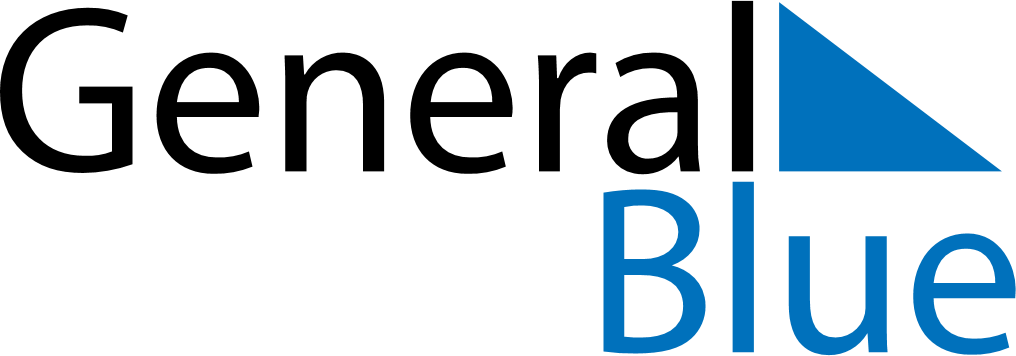 November 2022November 2022November 2022November 2022BelizeBelizeBelizeMondayTuesdayWednesdayThursdayFridaySaturdaySaturdaySunday123455678910111212131415161718191920Garifuna Settlement DayGarifuna Settlement Day2122232425262627282930